Table S1. List of primers used in this study.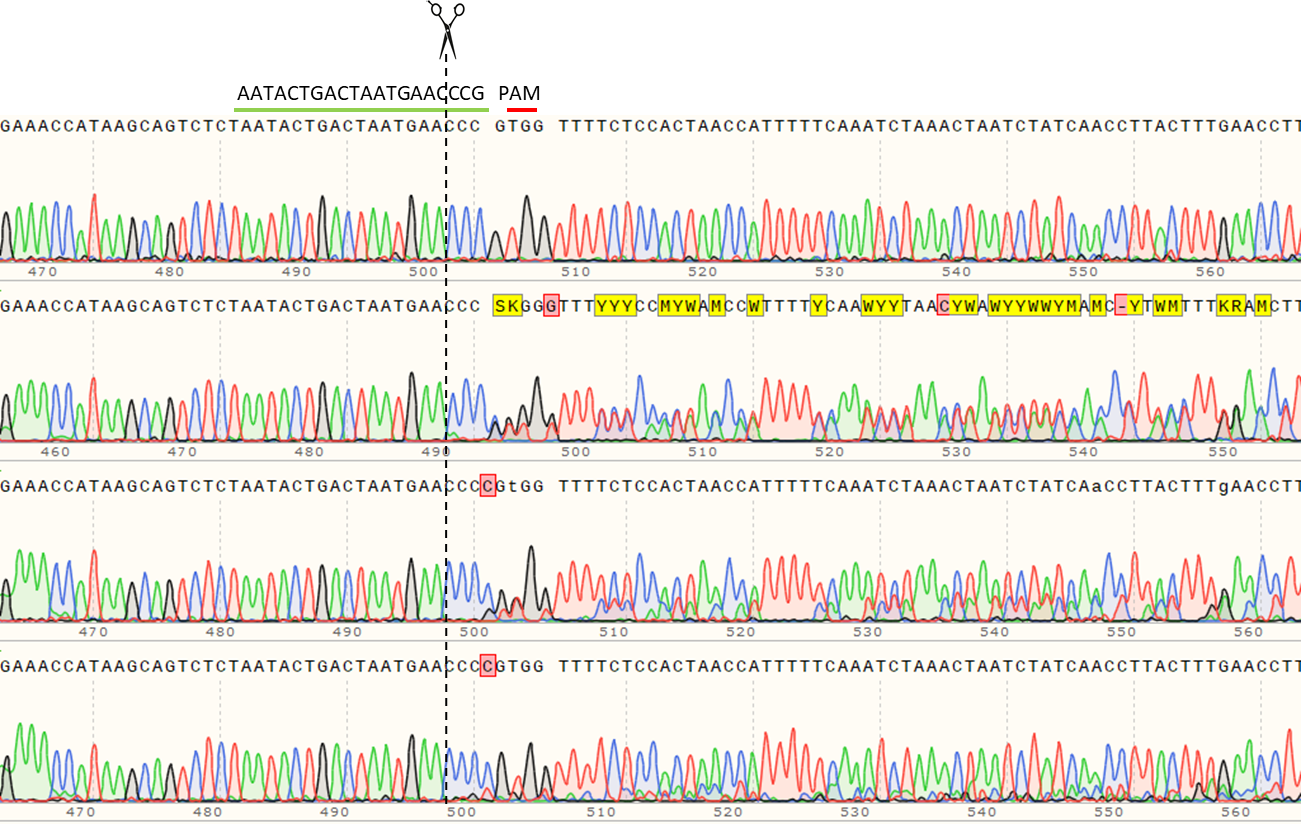 Figure S1. Genotyping of T1 plants targeting AT1G72350 gene. PCR amplicons flanking the target site were directly sequenced and then aligned. Top panel showed the sequencing chromatogram of wild-type and the below showed those of independent edited T1 plants. Multiple peaks of sequencing chromatogram in downstream from expected Cas9 cleavage site (3-nt upstream from PAM, marked with scissors and dot line) indicated InDel mutation was created. 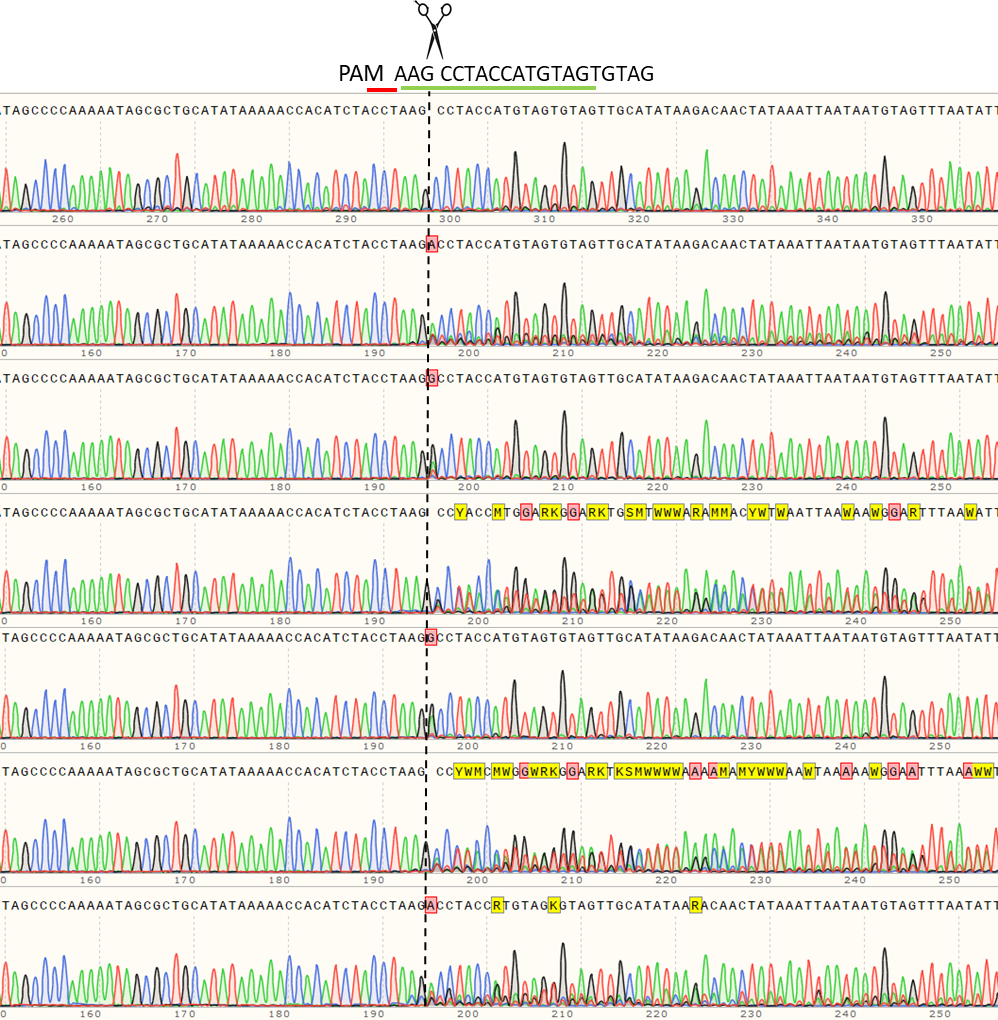 Figure S2. Genotyping of T1 plants targeting AT1G09970 gene. PCR amplicons flanking the target site were directly sequenced and then aligned. Top panel showed the sequencing chromatogram of wild-type and the below showed those of independent edited T1 plants. Multiple peaks of sequencing chromatogram in downstream from expected Cas9 cleavage site (3-nt upstream from PAM, marked with scissors and dot line) indicated InDel mutation was created.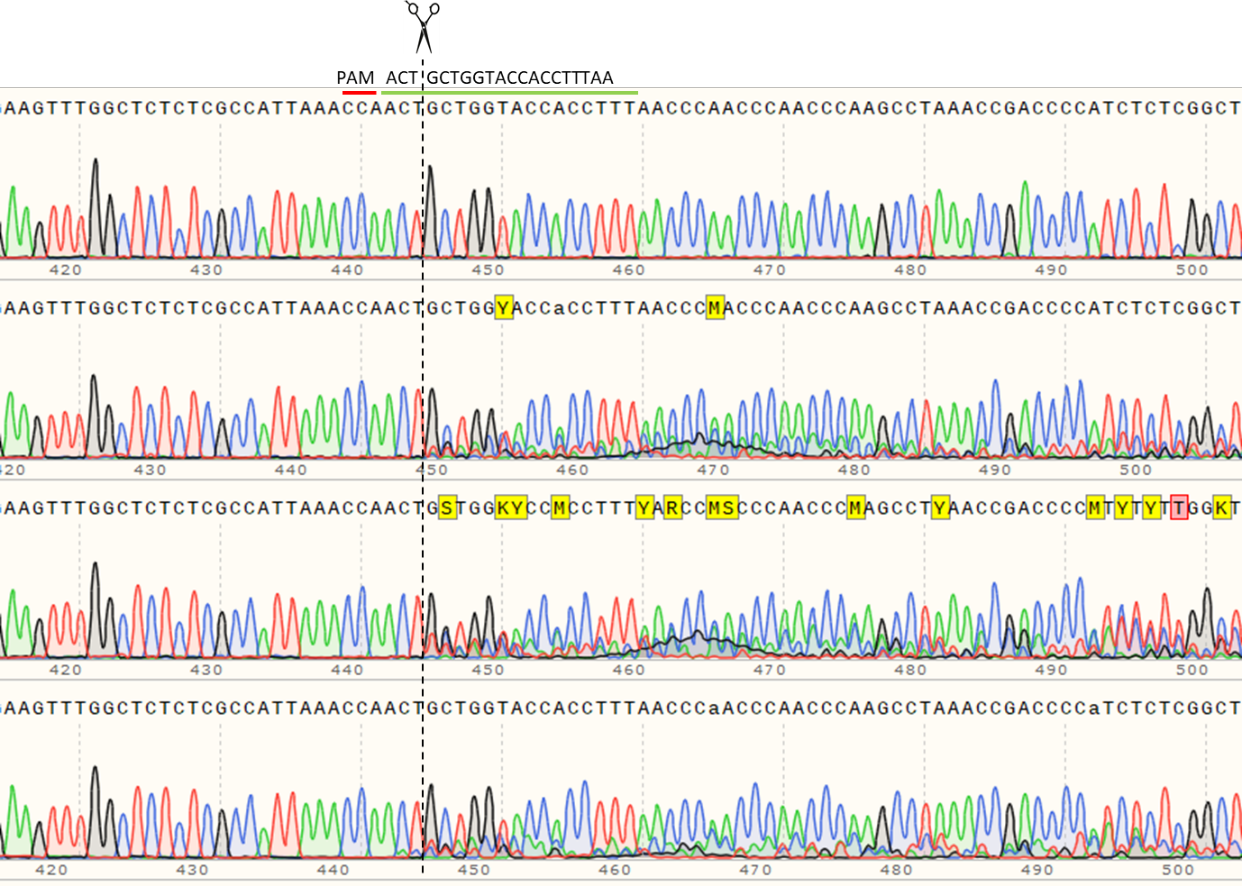 Figure S3. Genotyping of T1 plants targeting AT3G17320 gene. PCR amplicons flanking the target site were directly sequenced and then aligned. Top panel showed the sequencing chromatogram of wild-type and the below showed those of independent edited T1 plants. Multiple peaks of sequencing chromatogram in downstream from expected Cas9 cleavage site (3-nt upstream from PAM, marked with scissors and dot line) indicated InDel mutation was created.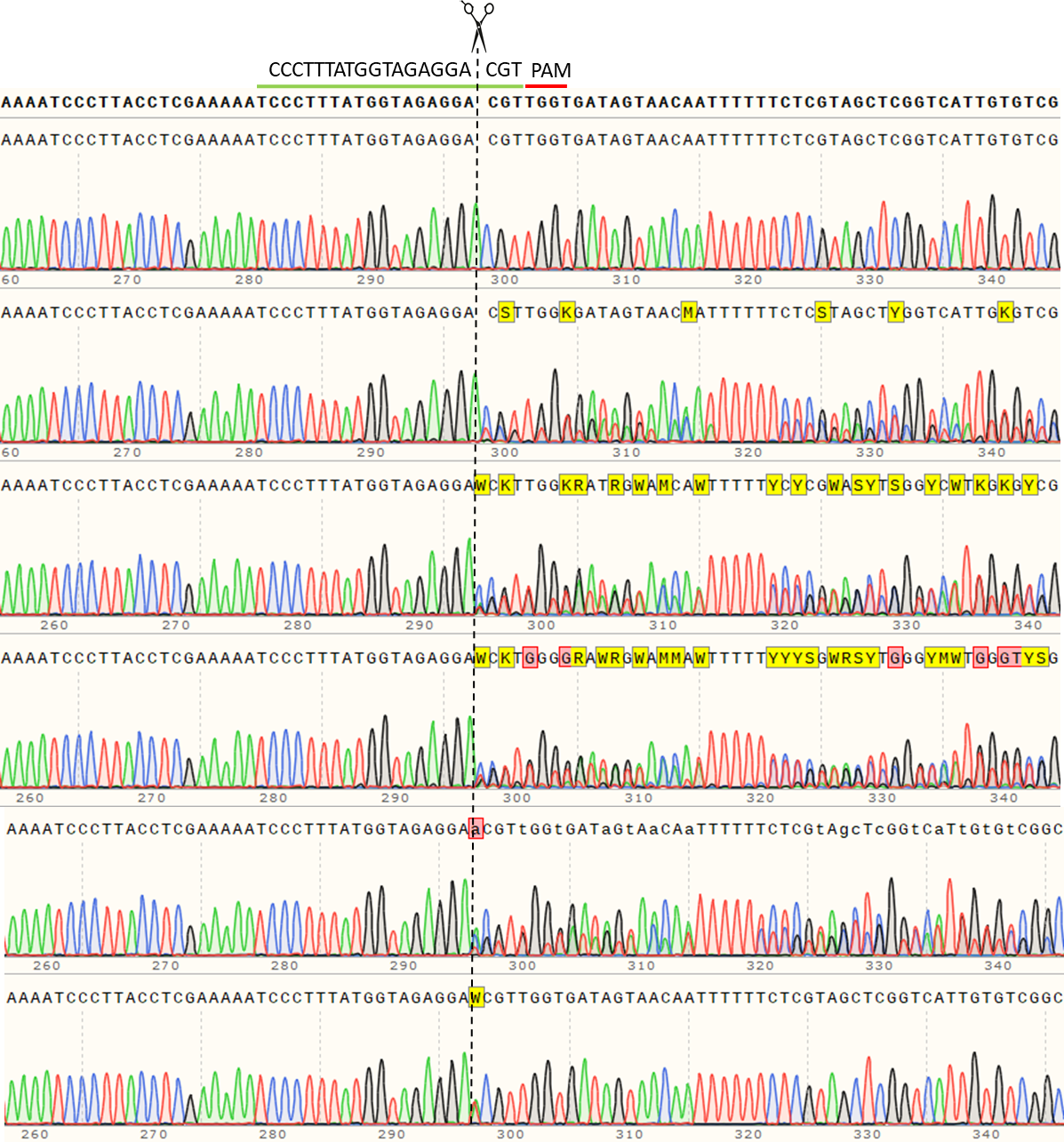 Figure S4. Genotyping of T1 plants targeting AT5G28770 gene. PCR amplicons flanking the target site were directly sequenced and then aligned. Top panel showed the sequencing chromatogram of wild-type and the below showed those of independent edited T1 plants. Multiple peaks of sequencing chromatogram in downstream from expected Cas9 cleavage site (3-nt upstream from PAM, marked with scissors and dot line) indicated InDel mutation was created.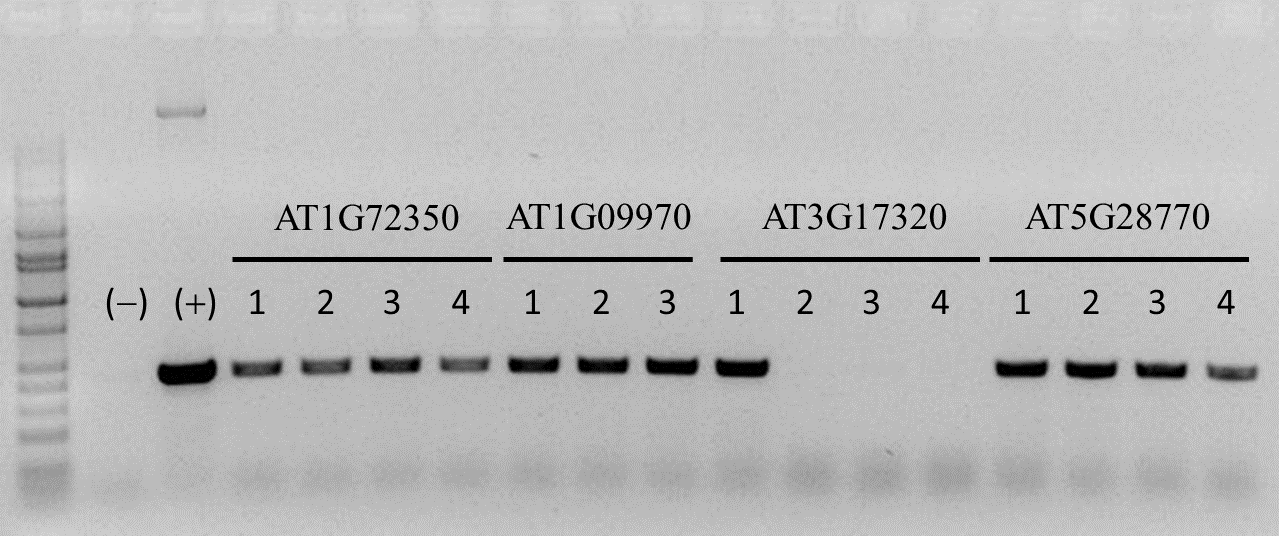 Figure S5. PCR confirmation of the presence of Cas9 gene in independent edited T2 plants targeting AT1G72350, AT1G09970, AT3G17320, and AT5G28770. Most of the tested plants still contained Cas9 gene, although escape of the gene was detected from three independent plants targeting AT3G17320 gene. (), wild-type negative control; (+), pKSE401 plasmid positive control; 3-4 independent edited T2 lines of each target gene.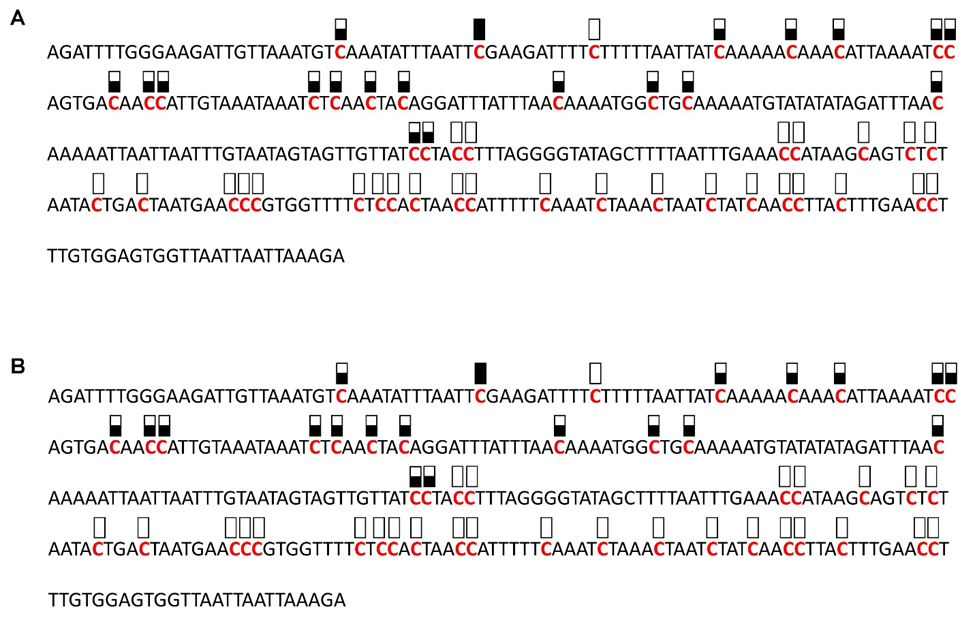 Figure S6. Pattern of methylation of the (AT1G72350) region in wild-type (A) and in the transgenic AT1G09970-edited (B) plants. Because the data were obtained by sequencing of independent pGEM-T colonies, an average level of methylation was determined for each cytosine. Solid boxes indicate that the cytosine at this position were methylated (>90 %), open boxes indicate that cytosine methylation was not detected (<10 %), and half-shaded boxes indicate that the cytosine was methylated at a range of 40-60 %. This figure presents results of 4 independent biological replicates.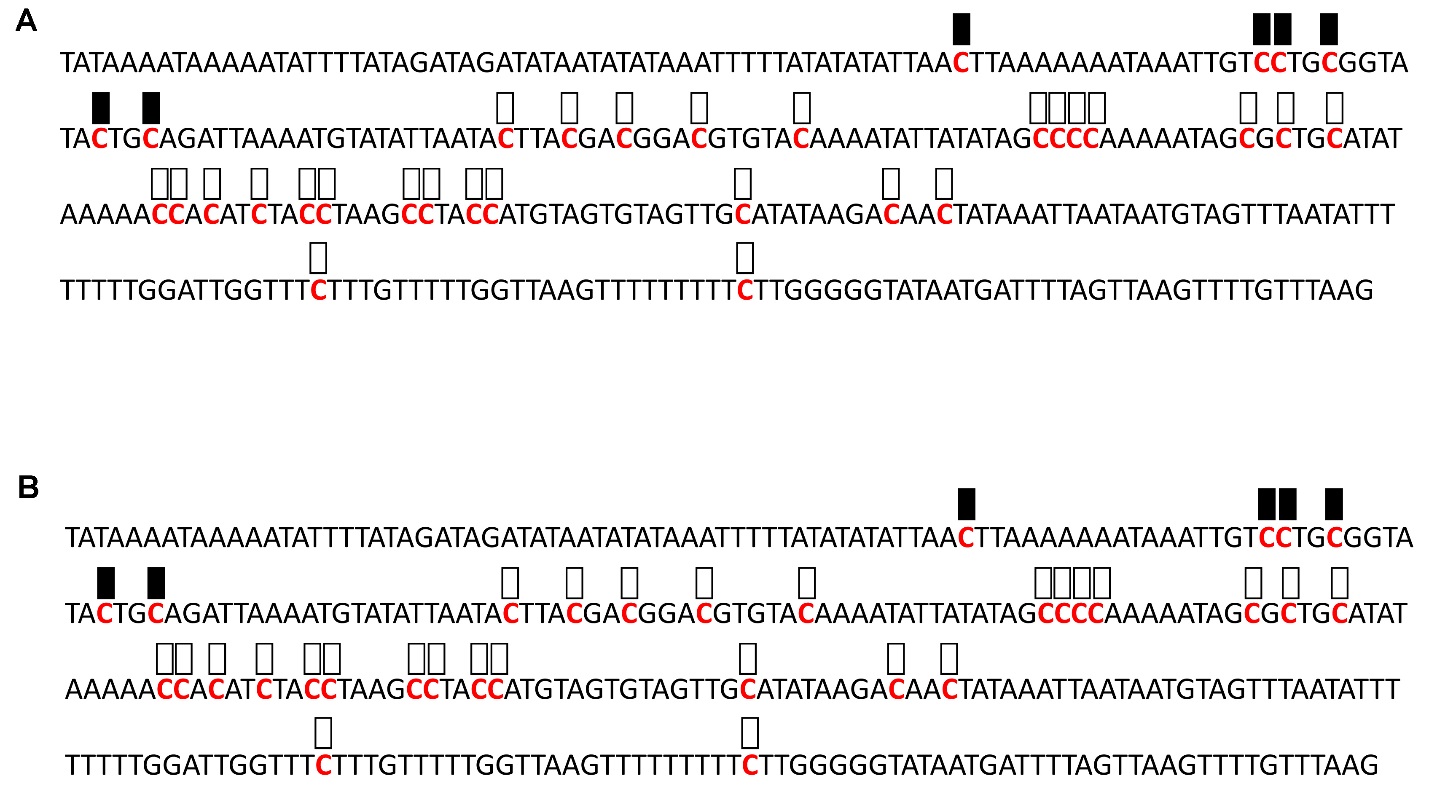 Figure S7. Pattern of methylation of the (AT1G09970) region in wild-type (A) and in the transgenic AT1G72350-edited (B) plants. Because the data were obtained by sequencing of independent pGEM-T colonies, an average level of methylation was determined for each cytosine. Solid boxes indicate that the cytosine at this position were methylated (>90 %), open boxes indicate that cytosine methylation was not detected (<10 %), and half-shaded boxes indicate that the cytosine was methylated at a range of 40-60 %. This figure presents results of 4 independent biological replicates.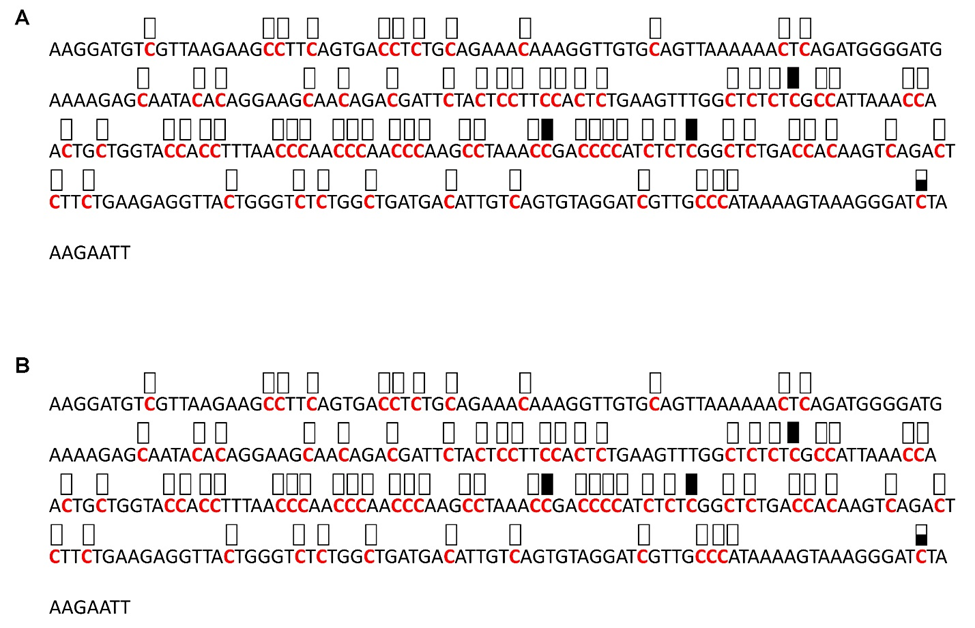 Figure S8. Pattern of methylation of the (AT3G17320) region in wild-type (A) and in the transgenic AT5G28770-edited (B) plants. Because the data were obtained by sequencing of independent pGEM-T colonies, an average level of methylation was determined for each cytosine. Solid boxes indicate that the cytosine at this position were methylated (>90 %), open boxes indicate that cytosine methylation was not detected (<10 %), and half-shaded boxes indicate that the cytosine was methylated at a range of 40-60 %. This figure presents results of 4 independent biological replicates.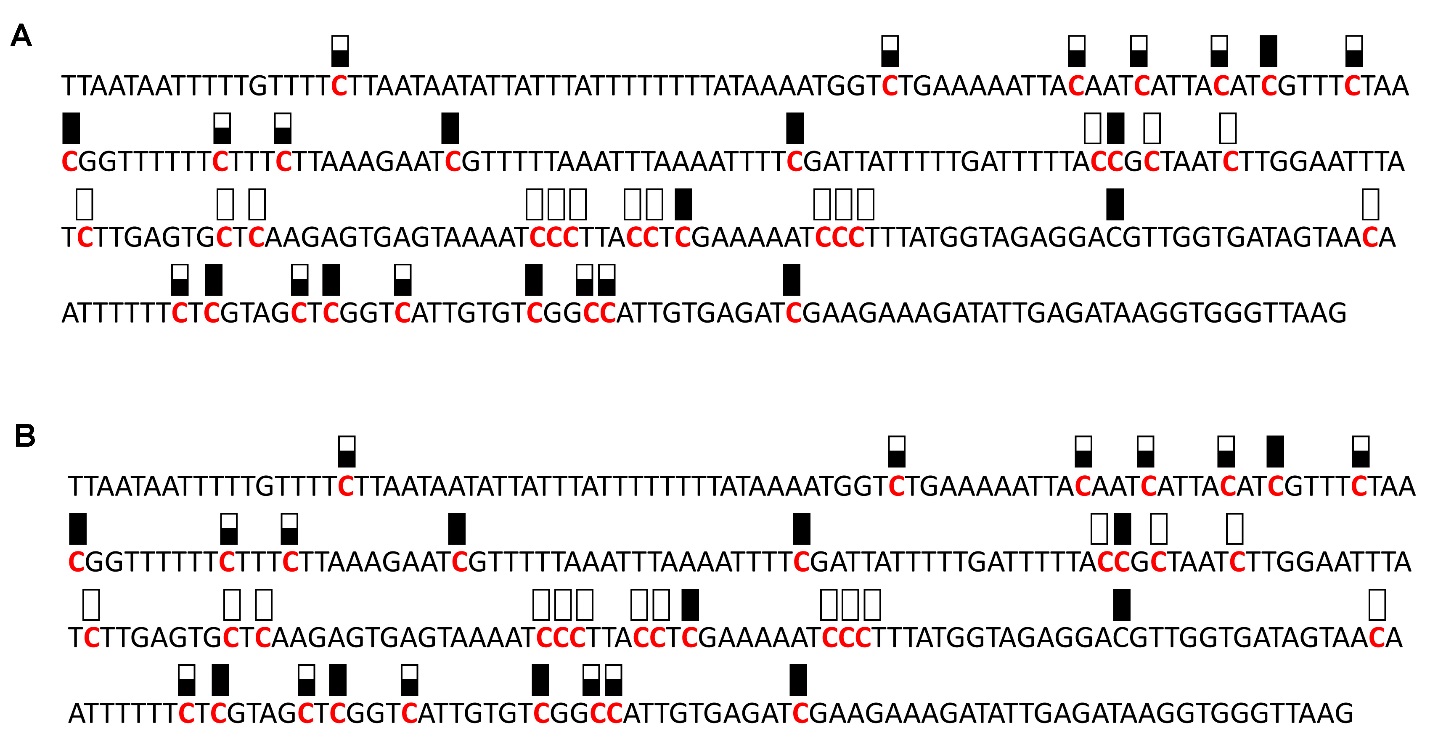 Figure S9. Pattern of methylation of the (AT5G28770) region in wild-type (A) and in the transgenic AT3G17320-edited (B) plants. Because the data were obtained by sequencing of independent pGEM-T colonies, an average level of methylation was determined for each cytosine. Solid boxes indicate that the cytosine at this position were methylated (>90 %), open boxes indicate that cytosine methylation was not detected (<10 %), and half-shaded boxes indicate that the cytosine was methylated at a range of 40-60 %. This figure presents results of 4 independent biological replicates.Primer namePrimer sequence (5’ – 3’)Primers to confirm the presence of Cas9 gene in transgenic linesPrimers to confirm the presence of Cas9 gene in transgenic linesPrimers to confirm the presence of Cas9 gene in transgenic linesPrimers to confirm the presence of Cas9 gene in transgenic linesPrimers to confirm the presence of Cas9 gene in transgenic lineszCas9-FCGGCCTCGATATTGGGACTAACTCTCGGCCTCGATATTGGGACTAACTCTCGGCCTCGATATTGGGACTAACTCTzCas9-FCTTATCTGTGGAGTCCACGAGCTTCCTTATCTGTGGAGTCCACGAGCTTCCTTATCTGTGGAGTCCACGAGCTTCPrimers to amplify the fragment flanking target site for AT1G72350Primers to amplify the fragment flanking target site for AT1G72350Primers to amplify the fragment flanking target site for AT1G72350Primers to amplify the fragment flanking target site for AT1G72350Primers to amplify the fragment flanking target site for AT1G72350MP5-FCTTCCAAACCCGTCCTGTAACTTCCAAACCCGTCCTGTAACTTCCAAACCCGTCCTGTAAMP5-RTGGTATTAAATGCGCGTCTCTGGTATTAAATGCGCGTCTCTGGTATTAAATGCGCGTCTCPrimers to amplify the fragment flanking target site for AT1G09970Primers to amplify the fragment flanking target site for AT1G09970Primers to amplify the fragment flanking target site for AT1G09970Primers to amplify the fragment flanking target site for AT1G09970Primers to amplify the fragment flanking target site for AT1G09970MP8-FACGAGTTTGGCAGGACGTTAACGAGTTTGGCAGGACGTTAACGAGTTTGGCAGGACGTTAMP8-RCTTAAGCTTTGCCGCTTTGACTTAAGCTTTGCCGCTTTGACTTAAGCTTTGCCGCTTTGAPrimers to amplify the fragment flanking target site for AT3G17320Primers to amplify the fragment flanking target site for AT3G17320Primers to amplify the fragment flanking target site for AT3G17320Primers to amplify the fragment flanking target site for AT3G17320Primers to amplify the fragment flanking target site for AT3G17320MP14-FCCGAGACACACAAGAGGTGACCGAGACACACAAGAGGTGACCGAGACACACAAGAGGTGAMP14-RTTCGATCAAAAGACGGAACCTTCGATCAAAAGACGGAACCTTCGATCAAAAGACGGAACCPrimers to amplify the fragment flanking target site for AT5G28770Primers to amplify the fragment flanking target site for AT5G28770Primers to amplify the fragment flanking target site for AT5G28770Primers to amplify the fragment flanking target site for AT5G28770Primers to amplify the fragment flanking target site for AT5G28770MP18-FCCCCTTTCAAACGTGGAATACCCCTTTCAAACGTGGAATACCCCTTTCAAACGTGGAATAMP18-RGATTGGGCAGTCTTGCATTTGATTGGGCAGTCTTGCATTTGATTGGGCAGTCTTGCATTTPrimers to make double strand gRNA fragment targeting AT1G72350Primers to make double strand gRNA fragment targeting AT1G72350Primers to make double strand gRNA fragment targeting AT1G72350Primers to make double strand gRNA fragment targeting AT1G72350Primers to make double strand gRNA fragment targeting AT1G72350gRNA1-FATTGAATACTGACTAATGAACCCGATTGAATACTGACTAATGAACCCGATTGAATACTGACTAATGAACCCGgRNA1-RAAACCGGGTTCATTAGTCAGTATTAAACCGGGTTCATTAGTCAGTATTAAACCGGGTTCATTAGTCAGTATTPrimers to make double strand gRNA fragment targeting AT1G09970Primers to make double strand gRNA fragment targeting AT1G09970Primers to make double strand gRNA fragment targeting AT1G09970Primers to make double strand gRNA fragment targeting AT1G09970Primers to make double strand gRNA fragment targeting AT1G09970gRNA2-FATTGCTACACTACATGGTAGGCTTATTGCTACACTACATGGTAGGCTTATTGCTACACTACATGGTAGGCTTgRNA2-RAAACAAGCCTACCATGTAGTGTAGAAACAAGCCTACCATGTAGTGTAGAAACAAGCCTACCATGTAGTGTAGPrimers to make double strand gRNA fragment targeting AT3G17320Primers to make double strand gRNA fragment targeting AT3G17320Primers to make double strand gRNA fragment targeting AT3G17320Primers to make double strand gRNA fragment targeting AT3G17320Primers to make double strand gRNA fragment targeting AT3G17320gRNA3-FATTGTTAAAGGTGGTACCAGCAGTATTGTTAAAGGTGGTACCAGCAGTATTGTTAAAGGTGGTACCAGCAGTgRNA3-RAAACACTGCTGGTACCACCTTTAAAAACACTGCTGGTACCACCTTTAAAAACACTGCTGGTACCACCTTTAAPrimers to make double strand gRNA fragment targeting AT5G28770Primers to make double strand gRNA fragment targeting AT5G28770Primers to make double strand gRNA fragment targeting AT5G28770Primers to make double strand gRNA fragment targeting AT5G28770Primers to make double strand gRNA fragment targeting AT5G28770gRNA4-RATTGCCCTTTATGGTAGAGGACGTATTGCCCTTTATGGTAGAGGACGTATTGCCCTTTATGGTAGAGGACGTgRNA4-RAAACACGTCCTCTACCATAAAGGGAAACACGTCCTCTACCATAAAGGGAAACACGTCCTCTACCATAAAGGGPrimers to amplify the template for in vitro sgRNAs synthesisPrimers to amplify the template for in vitro sgRNAs synthesisPrimers to amplify the template for in vitro sgRNAs synthesisPrimers to amplify the template for in vitro sgRNAs synthesisPrimers to amplify the template for in vitro sgRNAs synthesisT7_sgRNA-RGCACCGACTCGGTGCCACTTGCACCGACTCGGTGCCACTTGCACCGACTCGGTGCCACTTT7_MP5 (AT1G72350)-FTAATACGACTCACTATAGGGAATACTGACTAATGAACCCGTAATACGACTCACTATAGGGAATACTGACTAATGAACCCGTAATACGACTCACTATAGGGAATACTGACTAATGAACCCGT7_MP8 (AT1G09970)-FTAATACGACTCACTATAGGGCTACACTACATGGTAGGCTTTAATACGACTCACTATAGGGCTACACTACATGGTAGGCTTTAATACGACTCACTATAGGGCTACACTACATGGTAGGCTTT7_MP14 (AT3G17320)-FTAATACGACTCACTATAGGGTTAAAGGTGGTACCAGCAGTTAATACGACTCACTATAGGGTTAAAGGTGGTACCAGCAGTTAATACGACTCACTATAGGGTTAAAGGTGGTACCAGCAGTT7_MP18 (AT5G28770)-FTAATACGACTCACTATAGGGCCCTTTATGGTAGAGGACGTTAATACGACTCACTATAGGGCCCTTTATGGTAGAGGACGTTAATACGACTCACTATAGGGCCCTTTATGGTAGAGGACGTPrimers to amplify the fragment flanking potential off-target sites for AT1G72350Primers to amplify the fragment flanking potential off-target sites for AT1G72350Primers to amplify the fragment flanking potential off-target sites for AT1G72350Primers to amplify the fragment flanking potential off-target sites for AT1G72350Primers to amplify the fragment flanking potential off-target sites for AT1G72350MP5-off-F1AGCTGACCACTGCAACACATAGCTGACCACTGCAACACATAGCTGACCACTGCAACACATMP5-off-R1ATGGCGTTTGGTCTCATTTCATGGCGTTTGGTCTCATTTCATGGCGTTTGGTCTCATTTCMP5-off-F2CCACTTTGGATTCCTTTTGCCCACTTTGGATTCCTTTTGCCCACTTTGGATTCCTTTTGCMP5-off-R2ACCGCCTTAAAATTGAATCGAAACCGCCTTAAAATTGAATCGAAACCGCCTTAAAATTGAATCGAAMP5-off-F3AGGAAGGCAGGTTGAAATCCAGGAAGGCAGGTTGAAATCCAGGAAGGCAGGTTGAAATCCMP5-off-R3GGAACCACGTACCTCAGCATGGAACCACGTACCTCAGCATGGAACCACGTACCTCAGCATMP5-off-F4TCGTTTCTGTTCCGGTTTTCTCGTTTCTGTTCCGGTTTTCTCGTTTCTGTTCCGGTTTTCMP5-off-R4CGCCTTAAAATTGAATCGAACGCCTTAAAATTGAATCGAACGCCTTAAAATTGAATCGAAMP5-off-F5TGATTGAGGCCAATGTTTTGTGATTGAGGCCAATGTTTTGTGATTGAGGCCAATGTTTTGMP5-off-R5&6CGGGTGTGGGTTTTAAAAAGTCGGGTGTGGGTTTTAAAAAGTCGGGTGTGGGTTTTAAAAAGTMP5-off-F6TTGAGGGTTTTCACCAATCCTTGAGGGTTTTCACCAATCCTTGAGGGTTTTCACCAATCCMP5-off-F7CAGTGTTAGACATTTAGTTGGATTTCACAGTGTTAGACATTTAGTTGGATTTCACAGTGTTAGACATTTAGTTGGATTTCAMP5-off-R7GCCCATCAAAATTTGCCATAGCCCATCAAAATTTGCCATAGCCCATCAAAATTTGCCATAMP5-off-F8GGTGTTAGACATTTAGTTGGATTTCAGGTGTTAGACATTTAGTTGGATTTCAGGTGTTAGACATTTAGTTGGATTTCAMP5-off-R8TCCTCCCACCAACAACATTCTCCTCCCACCAACAACATTCTCCTCCCACCAACAACATTCPrimers to amplify the fragment flanking potential off-target sites for AT1G09970Primers to amplify the fragment flanking potential off-target sites for AT1G09970Primers to amplify the fragment flanking potential off-target sites for AT1G09970Primers to amplify the fragment flanking potential off-target sites for AT1G09970Primers to amplify the fragment flanking potential off-target sites for AT1G09970MP8-off-F1CCAAGGAGATGACCCAGCTACCAAGGAGATGACCCAGCTACCAAGGAGATGACCCAGCTAMP8-off-R1GGTCTCACAAGATGGAACTGGGGTCTCACAAGATGGAACTGGGGTCTCACAAGATGGAACTGGMP8-off-F2ACTTGCTTTTCAGCCAAGGAACTTGCTTTTCAGCCAAGGAACTTGCTTTTCAGCCAAGGAMP8-off-R2CCACGCCTGTACAAGAACAACCACGCCTGTACAAGAACAACCACGCCTGTACAAGAACAAPrimers to amplify the fragment flanking potential off-target sites for AT3G17320Primers to amplify the fragment flanking potential off-target sites for AT3G17320Primers to amplify the fragment flanking potential off-target sites for AT3G17320Primers to amplify the fragment flanking potential off-target sites for AT3G17320Primers to amplify the fragment flanking potential off-target sites for AT3G17320MP14-off-F1ATCAATCGGGATTGGATCTGATCAATCGGGATTGGATCTGATCAATCGGGATTGGATCTGMP14-off-R1AGTGCCATTGCCTTTGAAACAGTGCCATTGCCTTTGAAACAGTGCCATTGCCTTTGAAACMP14-off-F2GACGAACTTTGAGCCTCTGGGACGAACTTTGAGCCTCTGGGACGAACTTTGAGCCTCTGGMP14-off-R2CATCCTCTTCCCAAGATCCACATCCTCTTCCCAAGATCCACATCCTCTTCCCAAGATCCAMP14-off-F3AACGCTTTACGAAATTCCAGAACGCTTTACGAAATTCCAGAACGCTTTACGAAATTCCAGMP14-off-R3AACCAAAACCAGCCAATATGAAACCAAAACCAGCCAATATGAAACCAAAACCAGCCAATATGAMP14-off-F4ACCAGTTTTGGTCCAGGAAAACCAGTTTTGGTCCAGGAAAACCAGTTTTGGTCCAGGAAAMP14-off-R4TGAGAACACCATCAGGAGCATGAGAACACCATCAGGAGCATGAGAACACCATCAGGAGCAMP14-off-F5AGACACTGCTTTCACCACACAAGACACTGCTTTCACCACACAAGACACTGCTTTCACCACACAMP14-off-R5GCCAAACATAGCTGTGATGCGCCAAACATAGCTGTGATGCGCCAAACATAGCTGTGATGCMP14-off-F6ACCAAGATTGGCGAGAGATGACCAAGATTGGCGAGAGATGACCAAGATTGGCGAGAGATGMP14-off-R6CTGAGAGTTCGCTGTTGTCGCTGAGAGTTCGCTGTTGTCGCTGAGAGTTCGCTGTTGTCGPrimers for bisulfite genomic sequencing AT1G72350Primers for bisulfite genomic sequencing AT1G72350Primers for bisulfite genomic sequencing AT1G72350Primers for bisulfite genomic sequencing AT1G72350Primers for bisulfite genomic sequencing AT1G72350MP5_BS-F1AGATTTTGGGAAGATTGTTAAATGTAGATTTTGGGAAGATTGTTAAATGTAGATTTTGGGAAGATTGTTAAATGTMP5_BS-RTCTTTAATTAATTAACCACTCCACAAATCTTTAATTAATTAACCACTCCACAAATCTTTAATTAATTAACCACTCCACAAAPrimers for bisulfite genomic sequencing AT1G09970Primers for bisulfite genomic sequencing AT1G09970Primers for bisulfite genomic sequencing AT1G09970Primers for bisulfite genomic sequencing AT1G09970Primers for bisulfite genomic sequencing AT1G09970MP8_BS-FTATAAAATAAAAATATTTTATAGATAGATATAATATATAAATTTTTATATATATTAATATAAAATAAAAATATTTTATAGATAGATATAATATATAAATTTTTATATATATTAATATAAAATAAAAATATTTTATAGATAGATATAATATATAAATTTTTATATATATTAAMP8_BS-R2CTTAAACAAAACTTAACTAAAATCATTATACCCCCAACTTAAACAAAACTTAACTAAAATCATTATACCCCCAACTTAAACAAAACTTAACTAAAATCATTATACCCCCAAPrimers for bisulfite genomic sequencing AT3G17320Primers for bisulfite genomic sequencing AT3G17320Primers for bisulfite genomic sequencing AT3G17320Primers for bisulfite genomic sequencing AT3G17320Primers for bisulfite genomic sequencing AT3G17320MP14_BS-FAAGGATGTYGTTAAGAAGAAGGATGTYGTTAAGAAGAAGGATGTYGTTAAGAAGMP14_BS-R1AATTCTTTARATCCCTTTACTTTTATAATTCTTTARATCCCTTTACTTTTATAATTCTTTARATCCCTTTACTTTTATPrimers for bisulfite genomic sequencing AT5G28770Primers for bisulfite genomic sequencing AT5G28770Primers for bisulfite genomic sequencing AT5G28770Primers for bisulfite genomic sequencing AT5G28770Primers for bisulfite genomic sequencing AT5G28770MP18_BS-FTTAATAATTTTTGTTTTYTTAATAATATTATTTATTTTTTTTATAAAATGGTTTAATAATTTTTGTTTTYTTAATAATATTATTTATTTTTTTTATAAAATGGTTTAATAATTTTTGTTTTYTTAATAATATTATTTATTTTTTTTATAAAATGGTMP18_BS-RCTTAACCCACCTTATCTCAATATCTTTCTTCCTTAACCCACCTTATCTCAATATCTTTCTTCCTTAACCCACCTTATCTCAATATCTTTCTTCPrimers for bisulfite genomic sequencing lambda phage DNAPrimers for bisulfite genomic sequencing lambda phage DNAPrimers for bisulfite genomic sequencing lambda phage DNAPrimers for bisulfite genomic sequencing lambda phage DNAPrimers for bisulfite genomic sequencing lambda phage DNALambda_BS-F2TACAGAAAGACGGACGAAGGTACAGAAAGACGGACGAAGGTACAGAAAGACGGACGAAGGLambda_BS-R2TGGTGGGCGTTTTCATACATTGGTGGGCGTTTTCATACATTGGTGGGCGTTTTCATACAT